Αίτηση   Ταμειακής ΔιευκόλυνσηςΑίτηση   Ταμειακής ΔιευκόλυνσηςΑίτηση   Ταμειακής ΔιευκόλυνσηςΑίτηση   Ταμειακής ΔιευκόλυνσηςΑίτηση   Ταμειακής ΔιευκόλυνσηςΑίτηση   Ταμειακής ΔιευκόλυνσηςΑίτηση   Ταμειακής ΔιευκόλυνσηςΕπιστημονικός Υπεύθυνος:Επιστημονικός Υπεύθυνος:Επιστημονικός Υπεύθυνος:Επιστημονικός Υπεύθυνος:Επιστημονικός Υπεύθυνος:Επιστημονικός Υπεύθυνος:Επιστημονικός Υπεύθυνος:Ερευνητικό Πρόγραμμα:Ερευνητικό Πρόγραμμα:Ερευνητικό Πρόγραμμα:Ερευνητικό Πρόγραμμα:Ερευνητικό Πρόγραμμα:Ερευνητικό Πρόγραμμα:Ερευνητικό Πρόγραμμα:Κωδ. Προγρ.:Κωδ. Προγρ.:Κωδ. Προγρ.:Κωδ. Προγρ.:Κωδ. Προγρ.:Κωδ. Προγρ.:Κωδ. Προγρ.:ΑΜΟΙΒΕΣ ΕΡΕΥΝΗΤΩΝ – ΜΕΤΑΠΤΥΧΙΑΚΩΝ ΦΟΙΤΗΤΩΝ (ΥΠΟΤΡΟΦΙΕΣ)ΑΜΟΙΒΕΣ ΕΡΕΥΝΗΤΩΝ – ΜΕΤΑΠΤΥΧΙΑΚΩΝ ΦΟΙΤΗΤΩΝ (ΥΠΟΤΡΟΦΙΕΣ)ΑΜΟΙΒΕΣ ΕΡΕΥΝΗΤΩΝ – ΜΕΤΑΠΤΥΧΙΑΚΩΝ ΦΟΙΤΗΤΩΝ (ΥΠΟΤΡΟΦΙΕΣ)ΑΜΟΙΒΕΣ ΕΡΕΥΝΗΤΩΝ – ΜΕΤΑΠΤΥΧΙΑΚΩΝ ΦΟΙΤΗΤΩΝ (ΥΠΟΤΡΟΦΙΕΣ)ΑΜΟΙΒΕΣ ΕΡΕΥΝΗΤΩΝ – ΜΕΤΑΠΤΥΧΙΑΚΩΝ ΦΟΙΤΗΤΩΝ (ΥΠΟΤΡΟΦΙΕΣ)ΑΜΟΙΒΕΣ ΕΡΕΥΝΗΤΩΝ – ΜΕΤΑΠΤΥΧΙΑΚΩΝ ΦΟΙΤΗΤΩΝ (ΥΠΟΤΡΟΦΙΕΣ)ΑΜΟΙΒΕΣ ΕΡΕΥΝΗΤΩΝ – ΜΕΤΑΠΤΥΧΙΑΚΩΝ ΦΟΙΤΗΤΩΝ (ΥΠΟΤΡΟΦΙΕΣ)Α/ΑΟνοματεπώνυμοΑ.Φ.Μ.Α.Φ.Μ.Διάρκεια ΠοσόΣύνολο:Σύνολο:Σύνολο:Σύνολο:ΜΕΤΑΚΙΝΗΣΕΙΣΜΕΤΑΚΙΝΗΣΕΙΣΜΕΤΑΚΙΝΗΣΕΙΣΜΕΤΑΚΙΝΗΣΕΙΣΜΕΤΑΚΙΝΗΣΕΙΣΜΕΤΑΚΙΝΗΣΕΙΣΜΕΤΑΚΙΝΗΣΕΙΣΑ/ΑΟνοματεπώνυμοΑ.Φ.Μ.Α.Φ.Μ.Διάρκεια ΠοσόΣύνολο:Σύνολο:Σύνολο:Σύνολο:ΕΞΟΠΛΙΣΜΟΣΕΞΟΠΛΙΣΜΟΣΕΞΟΠΛΙΣΜΟΣΕΞΟΠΛΙΣΜΟΣΕΞΟΠΛΙΣΜΟΣΕΞΟΠΛΙΣΜΟΣΕΞΟΠΛΙΣΜΟΣΑ/ΑΟνοματεπώνυμοΑ.Φ.Μ.Α.Φ.Μ.Διάρκεια ΠοσόΣύνολο:Σύνολο:Σύνολο:Σύνολο:ΑΝΑΛΩΣΙΜΑ – ΛΟΙΠΑ – ΑΜΟΙΒΕΣ ΤΡΙΤΩΝΑΝΑΛΩΣΙΜΑ – ΛΟΙΠΑ – ΑΜΟΙΒΕΣ ΤΡΙΤΩΝΑΝΑΛΩΣΙΜΑ – ΛΟΙΠΑ – ΑΜΟΙΒΕΣ ΤΡΙΤΩΝΑΝΑΛΩΣΙΜΑ – ΛΟΙΠΑ – ΑΜΟΙΒΕΣ ΤΡΙΤΩΝΑΝΑΛΩΣΙΜΑ – ΛΟΙΠΑ – ΑΜΟΙΒΕΣ ΤΡΙΤΩΝΑΝΑΛΩΣΙΜΑ – ΛΟΙΠΑ – ΑΜΟΙΒΕΣ ΤΡΙΤΩΝΑΝΑΛΩΣΙΜΑ – ΛΟΙΠΑ – ΑΜΟΙΒΕΣ ΤΡΙΤΩΝΑ/ΑΟνοματεπώνυμοΑ.Φ.Μ.Α.Φ.Μ.Διάρκεια ΠοσόΣύνολο:Σύνολο:Σύνολο:Σύνολο:Γενικό Σύνολο Ταμειακής Διευκόλυνσης: Γενικό Σύνολο Ταμειακής Διευκόλυνσης: Γενικό Σύνολο Ταμειακής Διευκόλυνσης: Γενικό Σύνολο Ταμειακής Διευκόλυνσης: ΠΑΡΑΤΗΡΗΣΕΙΣ:ΠΑΡΑΤΗΡΗΣΕΙΣ:ΠΑΡΑΤΗΡΗΣΕΙΣ:ΠΑΡΑΤΗΡΗΣΕΙΣ:ΠΑΡΑΤΗΡΗΣΕΙΣ:ΠΑΡΑΤΗΡΗΣΕΙΣ:ΠΑΡΑΤΗΡΗΣΕΙΣ:                                                                                                                                  Πάτρα,	     /       /20    Επιστημονικός Υπεύθυνος                                                                                                                                  Πάτρα,	     /       /20    Επιστημονικός Υπεύθυνος                                                                                                                                  Πάτρα,	     /       /20    Επιστημονικός Υπεύθυνος                                                                                                                                  Πάτρα,	     /       /20    Επιστημονικός Υπεύθυνος                                                                                                                                  Πάτρα,	     /       /20    Επιστημονικός Υπεύθυνος                                                                                                                                  Πάτρα,	     /       /20    Επιστημονικός Υπεύθυνος                                                                                                                                  Πάτρα,	     /       /20    Επιστημονικός Υπεύθυνος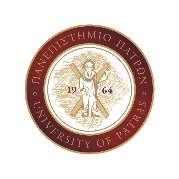 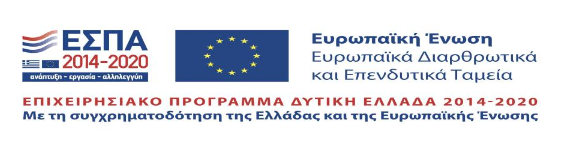 